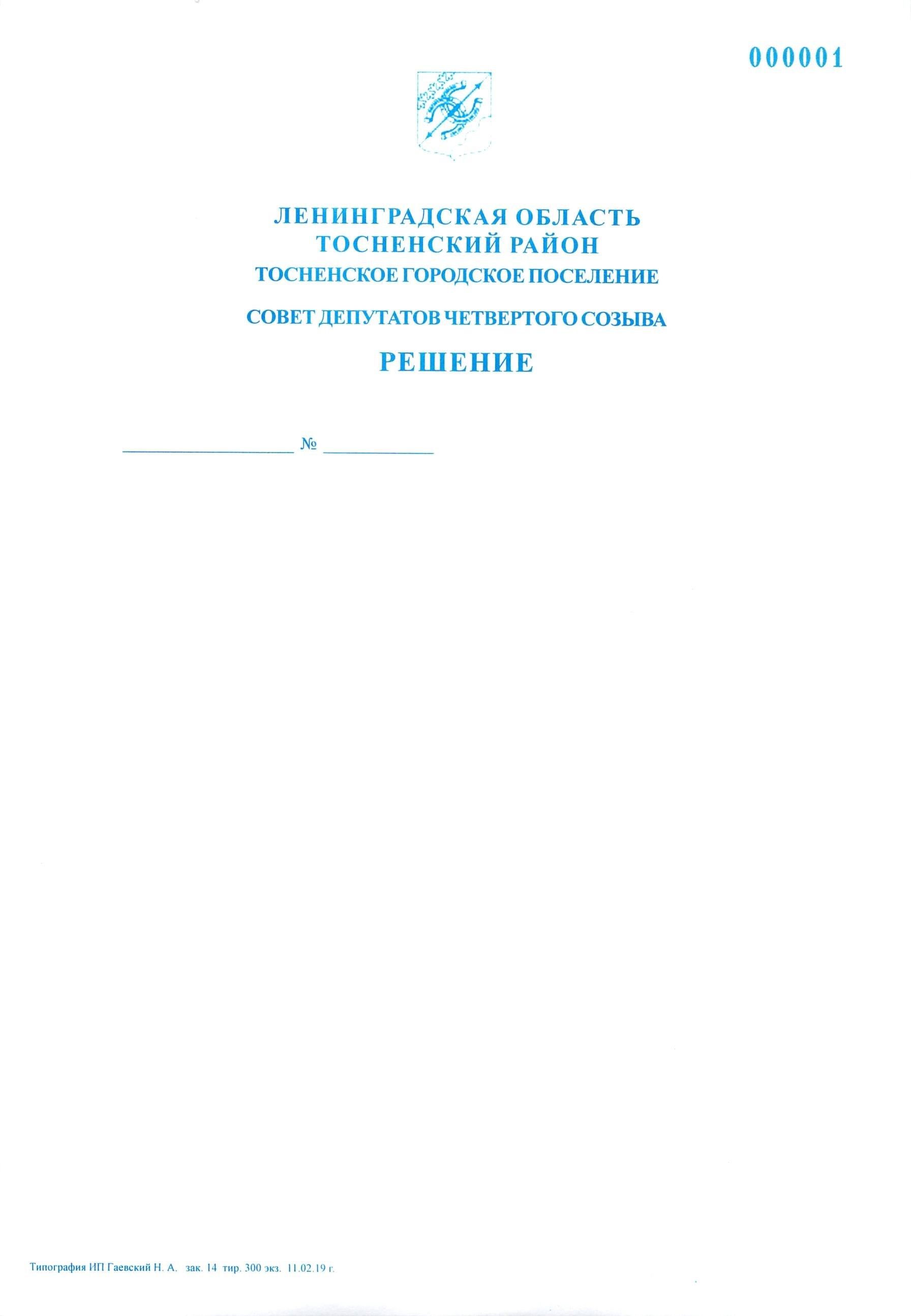 18.10.2019                                12Об Уставе Тосненского городского поселения Тосненского района Ленинградской области	В целях приведения Устава Тосненского городского поселения Тосненского района Ленинградской области в соответствие с действующим законодательством, в соответствии с ФЗ от 06.10.2003 № 131-ФЗ «Об общих принципах организации местного самоуправления в РФ», Порядком организации и проведения общественных обсуждений, публичных слушаний на территории Тосненского городского поселения Тосненского района Ленинградской области, утвержденным решением совета депутатов Тосненского городского поселения Тосненского района Ленинградской области от 22.11.2018 № 159, на основании предложения постоянной комиссии совета депутатов Тосненского городского поселения Тосненского района Ленинградской области по местному самоуправлению и социальным вопросам совет депутатов Тосненского городского поселения Тосненского района Ленинградской областиРЕШИЛ:Одобрить проект решения совета депутатов Тосненского городского поселения Тосненского района Ленинградской области о внесении изменений в Устав Тосненского городского поселения Тосненского района Ленинградской области (приложение).Назначить и провести публичные слушания по проекту решения совета депутатов Тосненского городского поселения Тосненского района Ленинградской области о внесении изменений в Устав Тосненского городского поселения Тосненского района Ленинградской области 19 ноября 2019 года в 16.00 по адресу: Ленинградская область, г. Тосно, пр. Ленина, д.32 в малом зале администрации муниципального образования Тосненский район Ленинградской области.Аппарату совета депутатов Тосненского городского поселения Тосненского района Ленинградской области обеспечить официальное опубликование и обнародование настоящего решения и проекта решения совета депутатов Тосненского городского поселения Тосненского района Ленинградской области о внесении изменений в Устав Тосненского городского поселения Тосненского района Ленинградской области не позднее 19 октября 2019 года.Установить, что в публичных слушаниях вправе принять участие население Тосненского городского поселения Тосненского района Ленинградской области, а также иные заинтересованные лица.Установить, что ознакомление с проектом правового акта, выносимого на публичные слушания, осуществляется в источниках официального опубликования, обнародования.Установить, что предложения граждан, иных лиц по проекту решения совета депутатов Тосненского городского поселения Тосненского района Ленинградской области о внесении изменений в Устав Тосненского городского поселения Тосненского района Ленинградской области принимаются до 17.00 часов  по московскому времени 18 ноября 2019 года аппаратом совета депутатов Тосненского городского поселения Тосненского района Ленинградской области по адресу: Ленинградская область, г. Тосно, пр. Ленина, 32, каб. 22 тел. 8(81361)21903.Назначить ответственным за регистрацию участников публичных слушаний и за прием предложений по изменениям в Устав Тосненского городского поселения Тосненского района Ленинградской области Николаеву Наталью Николаевну, главного специалиста аппарата совета депутатов Тосненского городского поселения Тосненского района Ленинградской области.Аппарату совета депутатов Тосненского городского поселения Тосненского района Ленинградской области обеспечить организацию и проведение публичных слушаний, а также опубликование (обнародование) их результатов в установленном порядке.Глава Тосненского городского поселения                                                           А.Л. Канцерев   Антонович Виктория Владимировна, 8(81361)3732427 га                                                                                                        Приложение                          к решению совета депутатов Тосненского  городского поселенияТосненского районаЛенинградской области      18.10.2019                   12от _______________ №__________                                                                                                                                                                                   ПроектТОСНЕНСКОЕ ГОРОДСКОЕ ПОСЕЛЕНИЕ ТОСНЕНСКОГО РАЙОНА ЛЕНИНГРАДСКОЙ ОБЛАСТИСОВЕТ ДЕПУТАТОВРЕШЕНИЕ_______________________ № __________О внесении изменений в Устав Тосненского городского поселения Тосненского района Ленинградской области	В целях приведения Устава Тосненского городского поселения Тосненского района Ленинградской области в соответствие с действующим законодательством, в соответствии с ФЗ от 06.10.2003 № 131-ФЗ «Об общих принципах организации местного самоуправления в РФ» на основании предложения постоянной комиссии совета депутатов Тосненского городского поселения Тосненского района Ленинградской области по местному самоуправлению и социальным вопросам, принимая во внимание результаты публичных слушаний от ___________ года по проекту решения совета депутатов Тосненского городского поселения Тосненского района Ленинградской области о внесении изменений в Устав Тосненского городского поселения Тосненского района Ленинградской области совет депутатов Тосненского городского поселения Тосненского района Ленинградской областиРЕШИЛ:Внести следующие изменения в Устав Тосненского городского поселения Тосненского района Ленинградской области, утвержденный решением совета депутатов Тосненского городского поселения Тосненского района Ленинградской области от 16.12.2015 № 57, зарегистрированный Управлением Министерства юстиции Российской Федерации по Ленинградской области 28.01.2016 государственный регистрационный № RU 475171052016001, с изменениями, внесенными решениями совета депутатов Тосненского городского поселения Тосненского района Ленинградской области от 21.06.2017 № 107, от 24.04.2018 № 143, от 24.04.2019 № 182, зарегистрированными ГУ Минюста РФ по Ленинградской области 26.07.2017, государственный регистрационный № RU 475171052017009, 08.05.2018, государственный регистрационный № RU 475171052018001, 24.05.2019, государственный регистрационный № RU 475171052013001:  Название изложить в следующей редакции: «Устав Тосненского городского поселения Тосненского муниципального района Ленинградской области»;2 Ч.1 ст. 1 изложить в следующей редакции: «1. Наименование муниципального образования – Тосненское городское поселение Тосненского муниципального района Ленинградской области, сокращенная форма наименования – Тосненское городское поселение, Тосненское городское поселение Тосненского района Ленинградской области (далее по тексту - Тосненское городское поселение, поселение, муниципальное образование). Использование сокращенной формы наименования поселения допускается в официальных символах муниципального образования, наименованиях органов местного самоуправления, выборных и иных должностных лиц местного самоуправления, а также в других случаях при упоминании поселения.»; В ч. 1 ст. 4 слова: «23) присвоение адресов объектам адресации,» заменить словами: «24) присвоение адресов объектам адресации,»;В п. 23 ч. 1 ст. 4 после слов: «территории, выдача» дополнить словами: «градостроительного плана земельного участка, расположенного в границах поселения, выдача»; Ч.1 ст. 13 дополнить абзацем следующего содержания: «3) контрольно-счетный орган – контрольно-счетный орган Тосненского городского поселения Тосненского муниципального района Ленинградской области (далее – контрольно-счетный орган поселения, КСО поселения).»П.3 ч. 1 ст. 16 изложить в следующей редакции: «3) в случае преобразования муниципального образования, осуществляемого в соответствии с частями 3, 3.1-1, 5, 6.2, 7, 7.2 статьи 13 Федерального закона от 06.10.2003 N 131-ФЗ «Об общих принципах организации местного самоуправления в Российской Федерации», а также в случае упразднения муниципального образования;»; Ч. 9 ст. 17 дополнить предложением следующего содержания: «Полномочия депутата, члена выборного органа местного самоуправления, выборного должностного лица местного самоуправления прекращаются досрочно в случае несоблюдения ограничений, запретов, неисполнения обязанностей, установленных Федеральным законом от 25 декабря 2008 года N 273-ФЗ «О противодействии коррупции», Федеральным законом от 3 декабря 2012 года N 230-ФЗ «О контроле за соответствием расходов лиц, замещающих государственные должности, и иных лиц их доходам», Федеральным законом от 7 мая 2013 года N 79-ФЗ «О запрете отдельным категориям лиц открывать и иметь счета (вклады), хранить наличные денежные средства и ценности в иностранных банках, расположенных за пределами территории Российской Федерации, владеть и (или) пользоваться иностранными финансовыми инструментами», если иное не предусмотрено Федеральным законом от 06.10.2003 N 131-ФЗ «Об общих принципах организации местного самоуправления в Российской Федерации»; В ч. 13 ст. 17 слова: «, осуществляющих свои полномочия на постоянной основе,» исключить; Ч. 3 ст. 18 изложить в следующей редакции: «3. Глава поселения подконтролен и подотчетен населению и совету депутатов. При осуществлении своих полномочий глава поселения вправе иметь помощников, осуществляющих свою деятельность на общественных началах. Состав, порядок назначения помощников главы поселения, организации их деятельности и удостоверения их статуса определяются главой поселения.»; П.12 ч.  9 ст. 19 изложить в следующей редакции: «12) преобразования муниципального образования, осуществляемого в соответствии с частями 3, 3.1-1, 5, 6.2, 7, 7.2 статьи 13 Федерального закона от 06.10.2003 N 131-ФЗ «Об общих принципах организации местного самоуправления в Российской Федерации», а также в случае упразднения муниципального образования;»;3Ст. 23 изложить в следующей редакции: «1. Контрольно-счетный орган поселения является постоянно действующим органом муниципального финансового контроля и образуется советом депутатов поселения. Контрольно-счетный орган поселения	обладает организационной и функциональной независимостью и осуществляет свою деятельность самостоятельно. 2. Деятельность контрольно-счетного органа поселения основывается на принципах законности, объективности, эффективности, независимости и гласности. 3. Контрольно-счетный орган поселения при осуществлении внешнего муниципального финансового контроля руководствуется Конституцией Российской Федерации, законодательством Российской Федерации, законодательством Ленинградской области, муниципальными правовыми актами, а также стандартами внешнего государственного и муниципального финансового контроля. 4. Контрольно-счетный орган поселения подотчетен совету депутатов поселения. 5. Структура контрольно-счетного органа поселения определяется в порядке, установленном решением совета депутатов поселения на основании предложения председателя контрольно-счетного органа поселения. Штатная численность контрольно-счетного органа поселения определяется решением совета депутатов поселения. 6. Руководит деятельностью контрольно-счетного органа поселения на принципах единоначалия председатель контрольно-счетного органа, который является должностным лицом. 7. Контрольно-счетный орган поселения осуществляет свою деятельность на основе планов, которые разрабатываются и утверждаются им самостоятельно. Финансовое обеспечение деятельности контрольно-счетного органа осуществляется за счет средств местного бюджета поселения. Контрольно-счетный орган поселения наделяется муниципальным имуществом, необходимым для осуществления возложенных на него задач, на праве оперативного управления. Контрольно-счетный орган поселения прекращает свою деятельность в порядке, установленном действующим законодательством Российской Федерации.»;В ст. 27 части 10, 11 считать соответственно частями 9, 10.Направить настоящее решение на государственную регистрацию в территориальный орган уполномоченного федерального органа исполнительной власти в сфере регистрации уставов муниципальных образований.Главе Тосненского городского поселения Тосненского района Ленинградской области обеспечить официальное опубликование и обнародование настоящего решения после его государственной регистрации в установленный законом срок. Глава Тосненского городского поселения                                                           А.Л. Канцерев                                                           